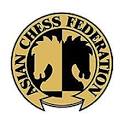 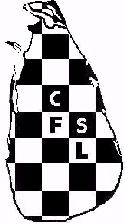 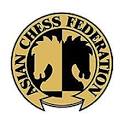 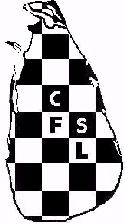 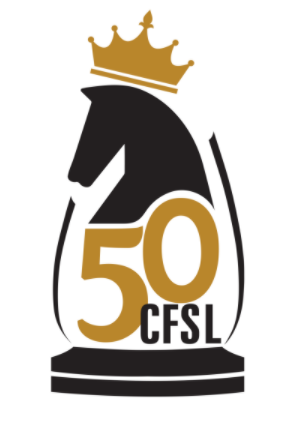 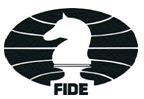 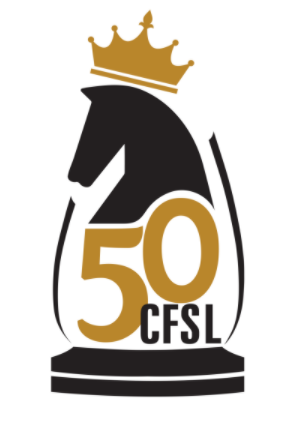 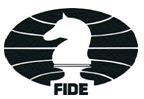 16th ASIAN SCHOOLS CHESS CHAMPIONSHIPS 2022UNDER 7, 9, 11, 13, 15 and 17 (STANDARD, RAPID and BLITZ)COLOMBO, SRI LANKA, 3rd to 11th December 2022Federation: _______________________Registration form for all participants Arrival Details: 	Date:			Time:				Airline:				Flight No.: Federation Official:  Name     				Tel:			Email		 Signature:			Official SealPlease Register before 10th November 2022 .Status: Official or AdditionalAge Group: Age and Gender (example 7O or 7G)Passport InformationPassport InformationPassport InformationPassport InformationPassport InformationPassport InformationPassport InformationPlayer InformationPlayer InformationPlayer InformationPlayer InformationPlayer InformationNoSurnameFirst NamePassport NoIssue DateExpiry DateBirth DateBirth PlaceFIDE IDTitleRatingStatusAge Group12345678910111213